ĐƠN XIN ĐĂNG KÍ SỬ DỤNG DỊCH VỤ CỦA NHÀ TRƯỜNGKính gửi:	 - Phòng hành chính;- Thầy/Cô:……………………………………… GVCN lớp:………………………Tên em là:...................................................................................... .Mã học sinh:........................................Ngày  sinh:.................................................................                     Lớp:.......................................................Em làm đơn này xin đăng kí dịch vụ:(1) Bán trú		(2) Gửi xe		của Nhà trường bắt đầu từ ngày..........................đến ngày............................Hình thức thanh toán:(1) Nộp tiền mặt 	(2) Nộp cùng các khoản phí khác trong năm họcKính mong nhà trường tạo điều kiện cho em. Em xin chân thành cảm ơn!CỘNG HÒA XÃ HỘI CHỦ NGHĨA VIỆT NAMĐộc lập – Tự do – Hạnh phúcHà Nội, ngày…. tháng….. năm 2020XÁC NHẬN CỦA PHHS(Ký và ghi rõ họ tên)GIÁO VIÊN CHỦ NHIỆM(Ký và ghi rõ họ tên)HỌC SINH (Ký và ghi rõ họ tên)XÁC NHẬN CỦA PHÒNG KẾ TOÁNXÁC NHẬN CỦA PHÒNG HÀNH CHÍNH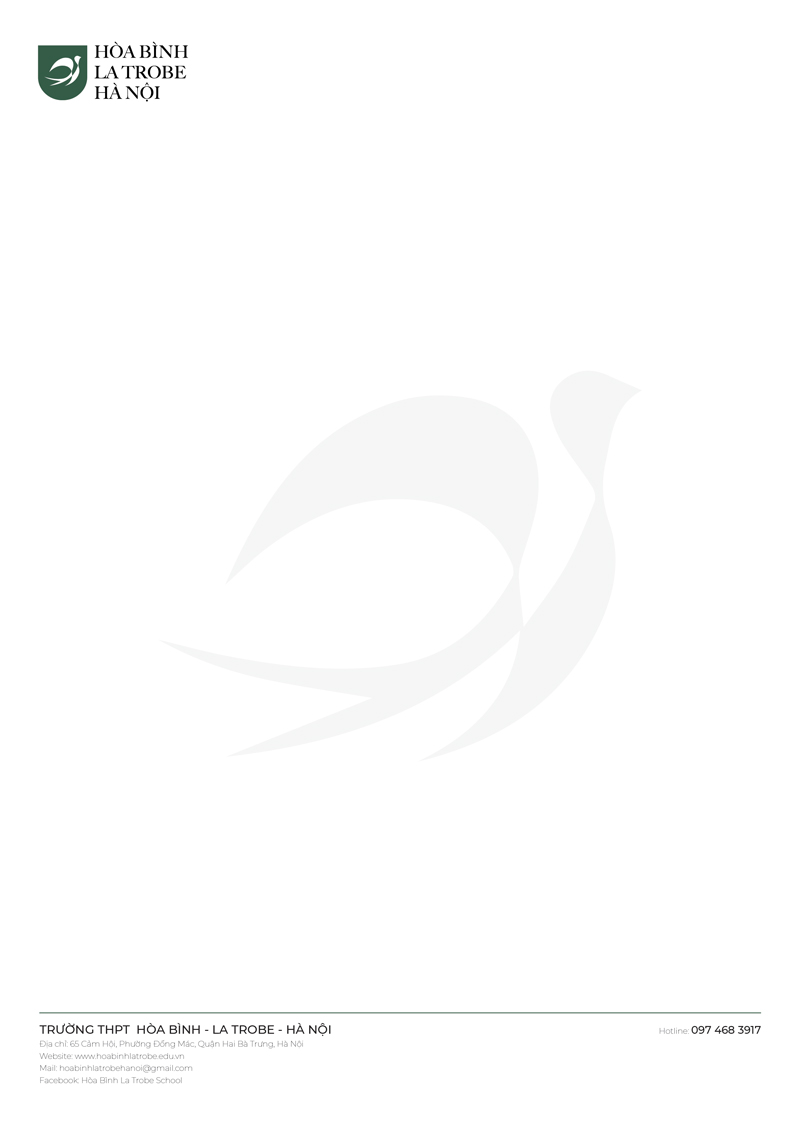 